KWESTIONARIUSZ ZGŁOSZENIOWYTARGI PRACY 2019
10 kwietnia 2019 r. godz. 930 - 1400, 
Centrum Targowo – Wystawiennicze Targi Lublin S.A. przy ul. Dworcowej 11 w Lublinie (Park Ludowy)I. Dane firmy:II. Dane uczestników:	III. Warunki udziału w targach :Udział w targach jest bezpłatny.Liczba miejsc jest ograniczona.O uczestnictwie w targach decydować będzie kolejność zgłoszeń.Wystawcom zapewniamy: udostępnienie stoiska (stół + krzesła), kawę, herbatę.Wypełniony formularz proszę przesłać do dnia  05.04.2019 r. na adres mailowy: praca@mup.lublin.pl, lub faksem  (nr faksu: 81 466 52 01),lub za pośrednictwem poczty do Miejski Urząd Pracy w Lublinie  ul. Niecała 14, 20-080 Lublin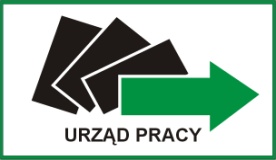 MIEJSKI URZĄD PRACY W LUBLINIEul. Niecała 14, 20-080 Lublin, tel. (081) 466-52-00, fax (081) 466-52-01, http://muplublin.praca.gov.pl,   lulu@praca.gov.pl,   mup@mup.lublin.pl REGON : 431213647      NIP: 712-252-48-48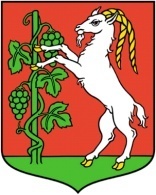 Nazwa Przedsiębiorstwa .....................................................................................................................................................
lub Instytucji                                          ......................................................................................................................................................Ulica .......................................................................................................................................................................................Kod pocztowy .................................... Miasto .......................................................................................................................Telefon ....................................................................................................... Fax .................................................................... NIP................................................................... e-mail...........................................................................................................□  -  Potrzebne podłączenie do prądu. (Prosimy o zabranie własnego przedłużacza elektrycznego)Nazwiska i imiona uczestników ……………………………………………………..………..……………………………
                                                      ……………………………………………………..…………..…………………………………………………………………………………………………………………..…………..……………………………………………………………Telefon kontaktowy ……………………………………………………...…….......………….....…………………………Oświadczam, że w przypadku rezygnacji z udziału zobowiązuję się do zawiadomienia o tym organizatorów.......................................                  .........................................            ...................................................     data i miejsce                                              pieczęć firmowa                                 podpis osoby upoważnionej